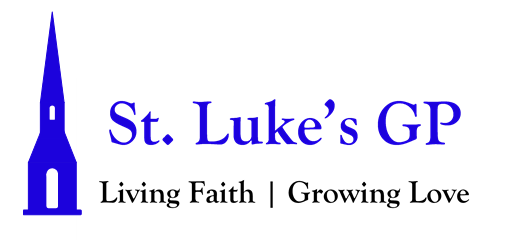 St. Luke’s Gondola Point Morning Prayer Service Proper 8 - June 28, 2020[Un-bolded words are said by one, Bolded words can be said by all.]Hymn: Take My Life And Let It Be (CP #435) (http://www.stlukesgp.ca/st-lukes-blog)PENITENTIAL RITE If we say we have no sin, we deceive ourselves, and the truth is not in us. But if we confess our sins, God is faithful and just, and will forgive our sins and cleanse us from all unrighteousness. 1 John 1.8, 9Dear friends in Christ, as we prepare to worship almighty God, let us with penitent and obedient hearts confess our sins, that we may obtain forgiveness by his infinite goodness and mercy.Silence is kept. Most merciful God, we confess that we have sinned against you in thought, word, and deed, by what we have done and by what we have left undone. We have not loved you with our whole heart; we have not loved our neighbours as ourselves. We are truly sorry and we humbly repent. For the sake of your Son Jesus Christ, have mercy on us and forgive us, that we may delight in your will, and walk in your ways, to the glory of your name. Amen. Almighty God have mercy upon us, pardon and deliver us from all our sins, confirm and strengthen us in all goodness, and keep us in eternal life; through Jesus Christ our Lord. Amen.MORNING PRAYERLord, open our lips, And our mouth shall proclaim your praise.O God, make speed to save us. O Lord, make haste to help us.Glory to the Father, and to the Son, and to the Holy Spirit: as it was in the beginning, is now, and will be for ever. Amen. Alleluia!The Lord is our light and our life: O come, let us worship.Venite Psalm 95:1-7 Come, let us sing to the Lord; * let us shout for joy to the rock of our salvation. Let us come before his presence with thanksgiving * and raise a loud shout to him with psalms. For the Lord is a great God, * and a great king above all gods. In his hand are the caverns of the earth, * and the heights of the hills are his also. The sea is his for he made it, * and his hands have moulded the dry land. Come, let us bow down, and bend the knee, * and kneel before the Lord our maker. For he is our God, and we are the people of his pasture and the sheep of his hand. * Oh, that today you would hearken to his voice! Glory to the Father, and to the Son, and to the Holy Spirit: as it was in the beginning, is now and will be for ever. Amen.The Lord is our light and our life: O come, let us worship.Children’s Hymn: God Has Got A Garden (http://www.stlukesgp.ca/st-lukes-blog)PROCLAMATION OF THE WORDA Reading from the book of Genesis 22:1-14.After these things God tested Abraham. He said to him, “Abraham!” And he said, “Here I am.” 2 He said, “Take your son, your only son Isaac, whom you love, and go to the land of Moriah, and offer him there as a burnt offering on one of the mountains that I shall show you.” 3 So Abraham rose early in the morning, saddled his donkey, and took two of his young men with him, and his son Isaac; he cut the wood for the burnt offering, and set out and went to the place in the distance that God had shown him. 4 On the third day Abraham looked up and saw the place far away. 5 Then Abraham said to his young men, “Stay here with the donkey; the boy and I will go over there; we will worship, and then we will come back to you.” 6 Abraham took the wood of the burnt offering and laid it on his son Isaac, and he himself carried the fire and the knife. So the two of them walked on together. 7 Isaac said to his father Abraham, “Father!” And he said, “Here I am, my son.” He said, “The fire and the wood are here, but where is the lamb for a burnt offering?” 8 Abraham said, “God himself will provide the lamb for a burnt offering, my son.” So the two of them walked on together. 9 When they came to the place that God had shown him, Abraham built an altar there and laid the wood in order. He bound his son Isaac, and laid him on the altar, on top of the wood. 10 Then Abraham reached out his hand and took the knife to kill his son. 11 But the angel of the Lord called to him from heaven, and said, “Abraham, Abraham!” And he said, “Here I am.” 12 He said, “Do not lay your hand on the boy or do anything to him; for now I know that you fear God, since you have not withheld your son, your only son, from me.” 13 And Abraham looked up and saw a ram, caught in a thicket by its horns. Abraham went and took the ram and offered it up as a burnt offering instead of his son. 14 So Abraham called that place “The Lord will provide”; as it is said to this day, “On the mount of the Lord it shall be provided.”The Word of the Lord: Thanks be to God.Psalm 13How long, O Lord? will you forget me for ever? * how long will you hide your face from me? How long shall I have perplexity in my mind, and grief in my heart, day after day? * how long shall my enemy triumph over me? Look upon me and answer me, O Lord my God; * give light to my eyes, lest I sleep in death; Lest my enemy say, “I have prevailed over him,” * and my foes rejoice that I have fallen. But I put my trust in your mercy; * my heart is joyful because of your saving help. I will sing to the Lord, for he has dealt with me richly; * I will praise the name of the Lord Most High.Glory to the Father, and to the Son, and to the Holy Spirit: as it was in the beginning, is now and will be for ever. Amen.A Reading from the second letter to the Romans, 6:12-23.12 Therefore, do not let sin exercise dominion in your mortal bodies, to make you obey their passions. 13 No longer present your members to sin as instruments of wickedness, but present yourselves to God as those who have been brought from death to life, and present your members to God as instruments of righteousness. 14 For sin will have no dominion over you, since you are not under law but under grace.15 What then? Should we sin because we are not under law but under grace? By no means! 16 Do you not know that if you present yourselves to anyone as obedient slaves, you are slaves of the one whom you obey, either of sin, which leads to death, or of obedience, which leads to righteousness? 17 But thanks be to God that you, having once been slaves of sin, have become obedient from the heart to the form of teaching to which you were entrusted, 18 and that you, having been set free from sin, have become slaves of righteousness. 19 I am speaking in human terms because of your natural limitations. For just as you once presented your members as slaves to impurity and to greater and greater iniquity, so now present your members as slaves to righteousness for sanctification. 20 When you were slaves of sin, you were free in regard to righteousness. 21 So what advantage did you then get from the things of which you now are ashamed? The end of those things is death. 22 But now that you have been freed from sin and enslaved to God, the advantage you get is sanctification. The end is eternal life. 23 For the wages of sin is death, but the free gift of God is eternal life in Christ Jesus our Lord.The word of the Lord: Thanks be to God.Hymn: Surrender  (http://www.stlukesgp.ca/st-lukes-blog)The Lord be with you: And also with you.The Holy Gospel of our Lord Jesus Christ, according to Matthew (10:40-42).Glory to You, Lord Jesus Christ.40 “Whoever welcomes you welcomes me, and whoever welcomes me welcomes the one who sent me. 41 Whoever welcomes a prophet in the name of a prophet will receive a prophet’s reward; and whoever welcomes a righteous person in the name of a righteous person will receive the reward of the righteous; 42 and whoever gives even a cup of cold water to one of these little ones in the name of a disciple—truly I tell you, none of these will lose their reward.”The Gospel of Christ: Praise be to You, O Christ.Sermon (See St. Luke’s Blog: http://www.stlukesgp.ca/st-lukes-blog)The Apostles’ Creed Let us confess our faith, as we say, I believe in God, the Father almighty, creator of heaven and earth. I believe in Jesus Christ, his only Son, our Lord. He was conceived by the power of the Holy Spirit and born of the Virgin Mary. He suffered under Pontius Pilate, was crucified, died, and was buried. He descended to the dead. On the third day he rose again. He ascended into heaven, and is seated at the right hand of the Father. He will come again to judge the living and the dead. I believe in the Holy Spirit, the holy catholic Church, the communion of saints, the forgiveness of sins, the resurrection of the body, and the life everlasting. Amen.INTERCESSIONSLet us pray in faith to God our Father, to his Son Jesus Christ, and to the Holy Spirit, saying, “Lord, have mercy.” For the Church of the living God throughout the world: for David our Bishop, for our retired Bishops, Claude, William, and George, and their families, for our Diocesan leaders, clergy, parishes, and people, let us ask the riches of God’s grace. We pray to the Lord. Lord, have mercy. For all who proclaim the word of truth, let us ask the infinite wisdom of Christ. We pray to the Lord. Lord, have mercy. For all who have consecrated their lives to the kingdom of God, and for all struggling to follow the way of Christ, let us ask the gifts of the Spirit. We pray to the Lord. Lord, have mercy.For Elizabeth our Queen, for the Prime Minister of this country, and for all who govern the nations, that they may strive for justice and peace, let us ask the strength of God. We pray to the Lord. Lord, have mercy.For scholars and research-workers, especially those who are searching for ways to preserve life and combat the COVID-19 pandemic, that their studies may benefit humanity, especially those who are most vulnerable, let us ask the light of the Lord. We pray to the Lord. Lord, have mercy.For those facing affliction, oppression, strife, and need, especially for those experiencing racial injustice and discrimination, let us ask the deliverance of our Saviour. We pray to the Lord. Lord, have mercy.For the sick, the frightened, the lonely, and the lost, especially all those who have asked for our prayers: [Our weekly prayer list can be found in this week’s bulletin.] Let us ask the healing presence of God. We pray to the Lord. Lord, have mercy.For all who have passed from this life in faith and obedience, especially remembering Donald James Hudson (brother of Brian Hudson) and his family, let us ask the peace of Christ. We pray to the Lord. Lord, have mercy.Almighty God, Father of all mercies, we your unworthy servants give you humble thanks for all your goodness and loving-kindness to us and all whom you have made. We bless you for our creation, preservation, and all the blessings of this life; but above all for your immeasurable love in the redemption of the world by our Lord Jesus Christ; for the means of grace, and for the hope of glory. And, we pray, give us such an awareness of your mercies, that with truly thankful hearts we may show forth your praise, not only with our lips, but in our lives, by giving up ourselves to your service, and by walking before you in holiness and righteousness all our days; through Jesus Christ our Lord, to whom with you and the Holy Spirit, be honour and glory throughout all ages. Amen.CollectAlmighty God, you have taught us through your Son that love fulfils the law. May we love you with all our heart, all our soul, all our mind, and all our strength, and may we love our neighbour as ourselves; through Jesus Christ our Lord, who lives and reigns with you and the Holy Spirit, one God, now and for ever.Amen.The Lord’s PrayerAnd now, as our Saviour Christ has taught us, we are bold to say, Our Father, who art in heaven, hallowed be thy name, thy kingdom come, thy will be done, on earth as it is in heaven. Give us this day our daily bread. And forgive us our trespasses, as we forgive those who trespass against us. And lead us not into temptation, but deliver us from evil. For thine is the kingdom, the power, and the glory, for ever and ever. Amen.Let us bless the Lord. Thanks be to God.Hymn: I Have Decided To Follow Jesus (MP #272) (http://www.stlukesgp.ca/st-lukes-blog)Dismissal The grace of our Lord Jesus Christ, and the love of God, and the fellowship of the Holy Spirit, be with us all evermore. Amen.